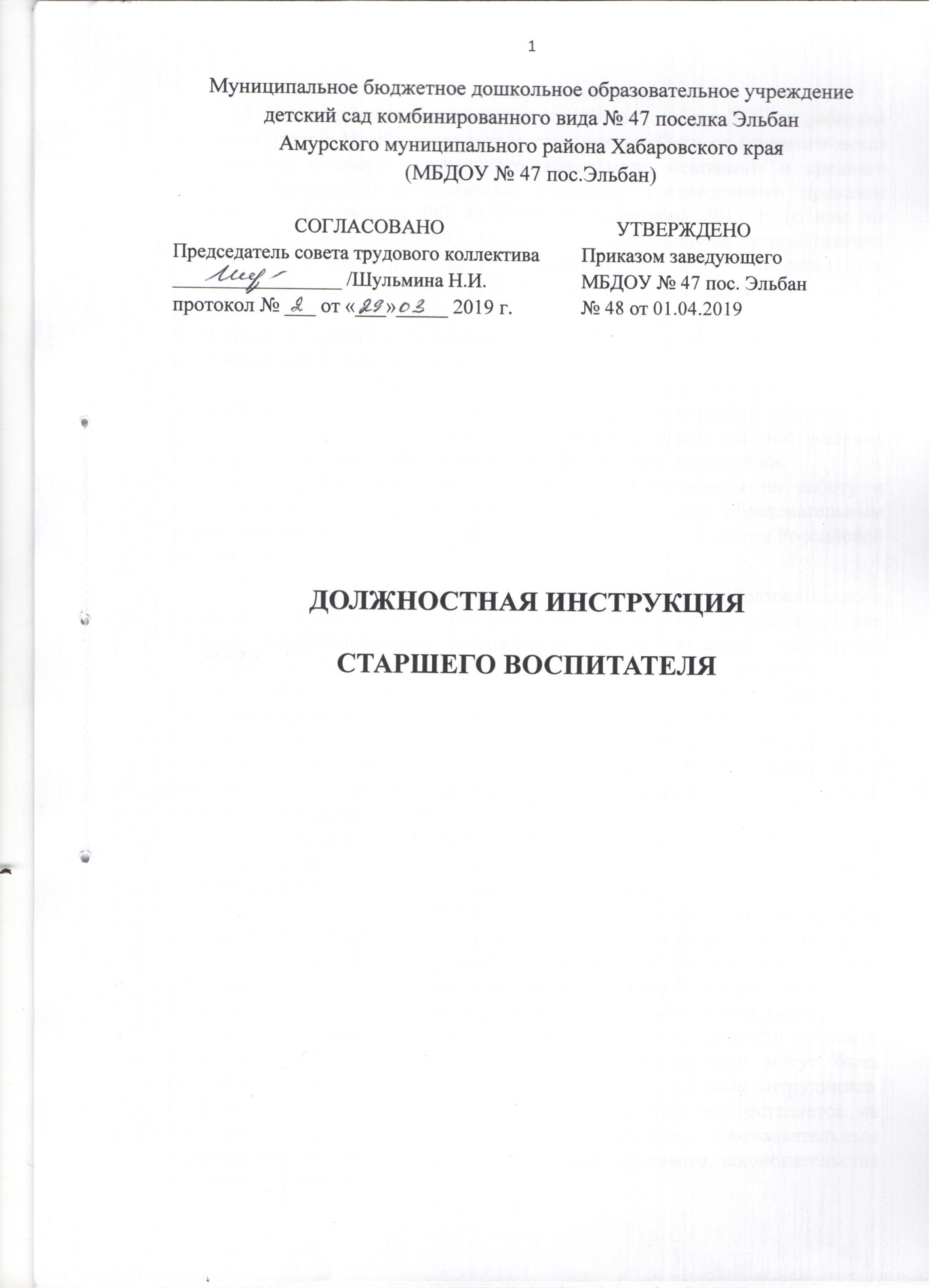 1. Общие положения Настоящая должностная инструкция старшего воспитателя ДОУ разработана в соответствии с Профессиональным стандартом «Педагог (педагогическая деятельность в сфере дошкольного, начального, основного и среднего общего образования) (воспитатель, учитель)», утвержденного приказом Минтруда и Соцзащиты РФ № 544н от 18 октября 2013 г. (с изм. на 5.08.2016г); с учетом ФГОС дошкольного образования, утвержденного Приказом Минобрнауки России от 17 октября 2013г №1155; Федерального Закона №273-Ф3 от 29.12.2012г «Об образовании в Российской Федерации» в редакции от 03 августа 2018 года, Трудовым кодексом Российской Федерации и другими нормативными актами, регулирующими трудовые отношения между работником и работодателем.Данная должностная инструкция старшего воспитателя ДОУ регламентирует основные трудовые функции, должностные обязанности воспитателя детского сада, права, ответственность, а также взаимоотношения и связи по должности в дошкольном образовательном учреждении.1.3. Старший воспитатель детского сада принимается на работу и освобождается от должности заведующим дошкольном образовательным учреждением в соответствии с требованиями Трудового Кодекса Российской Федераций.Старший воспитатель дошкольного образовательного учреждения должен иметь высшее профессиональное образование или среднее профессиональное образование по направлению подготовки «Образование и педагогика» или в области, соответствующей преподаваемому предмету (с последующей профессиональной переподготовкой по профилю педагогической деятельности), либо высшее профессиональное образование или среднее профессиональное образование и дополнительное профессиональное образование  по направлению деятельности в образовательной организации и стаж работы в должности воспитателя не менее 2 лет.Старший воспитатель ДОУ непосредственно подчиняется заведующему, выполняет свои должностные обязанности под его руководством по воспитательно-образовательной работе.Старшему воспитателю детского сада непосредственно подчиняются все воспитатели дошкольного образовательного учреждения.Старший воспитатель должен пройти медицинский осмотр, ознакомиться с должностной инструкцией старшего воспитателя ДОУ, пройти вводный инструктаж по охране труда и пожарной безопасности.На период отпуска и временной нетрудоспособности старшего воспитателя детского сада его должностные обязанности могут быть возложены на воспитателя ДОУ из числа наиболее опытных сотрудников. Временное исполнение обязанностей в этих случаях осуществляется на основании приказа заведующего дошкольным образовательным учреждением, соответствующего требованиям трудового законодательства Российской Федерации.К педагогической деятельности не допускаются лица:лишенные права заниматься педагогической деятельностью в соответствии с вступившим в законную силу приговором суда;имеющие или имевшие судимость за преступления, состав и виды которых установлены законодательством Российской Федерации;признанные недееспособными в установленном федеральным законом порядке;имеющие заболевания, предусмотренные установленным перечнем. В своей профессиональной деятельности воспитатель ДОУ должен руководствоваться:Конституцией Российской Федерации;Федеральным законом «Об образовании в Российской Федерации»;Конвенцией о правах ребенка;Трудовым кодексом РФ;Законодательными актами Российской Федерации;Порядком организации и осуществления образовательной деятельности по основным общеобразовательным программам – образовательным программам дошкольного образования;СанПиН 2.4.3648-20 «Санитарно-эпидемиологические требования к организации воспитания и обучения, отдыха и оздоровления детей и молодежи»;Федеральным государственным образовательным стандартом дошкольного образования;Уставом и локальными актами дошкольного образовательного учреждения;Правилами внутреннего трудового распорядка, утвержденными в дошкольном образовательном учреждении;Коллективным договором;Приказами и распоряжениями заведующего детским садом;Трудовым договором и Договором, заключенным с родителями (законными представителями) ребенка и др.;Правилами и нормами охраны труда и пожарной безопасности;Инструкцией по охране труда для воспитателя ДОУ.Работник также должен руководствоваться настоящей должностной инструкцией старшего воспитателя детского сада, разработанной в соответствии с  Профстандартом педагога (воспитателя), инструкцией по охране труда для воспитателя ДОУ, другими инструкциями по охране труда при выполнении работ на рабочем месте, при эксплуатации аудио – и  видеотехники.Старший воспитатель детского сада должен знать:Требования федерального государственного образовательного стандарта дошкольного образования  в пределах основной общеобразовательной программы, его истории и места в мировой культуре и науке;историю, теорию, закономерности и принципы построения и функционирования образовательных (педагогических) систем, роль и место образования в жизни личности и общества;основные закономерности возрастного развития, стадии и кризисы развития, социализацию личности, индикаторы индивидуальных особенностей траекторий жизни, их возможные девиации, а также основы их психодиагностики;основы психодидактики и поликультурного образования;рабочую программу и методику обучения по данному предмету;пути достижения образовательных результатов и способы оценки результатов обучения;приоритетные направления развития образовательной системы Российской Федерации, законы и иные нормативные правовые акты, регламентирующие образовательно-воспитательную деятельность в Российской Федерации;нормативные документы по вопросам обучения и воспитания детей в дошкольных образовательных учреждениях;Конвенцию о правах ребенка;Федеральный государственный образовательный стандарт дошкольного образования;Федеральный закон от 6 марта 2006 г. N 35-ФЗ «О противодействии терроризму»;Указ Президента Российской Федерации от 15 февраля 2006 г. N 116 «О мерах по противодействию терроризму»;трудовое законодательство Российской Федерации;специфику дошкольного образования и особенностей организации работы с детьми раннего и дошкольного возраста;основные психологические подходы:  культурно-исторический, деятельностный и личностный:общие закономерности развития ребенка в раннем и дошкольном возрасте;основы методики воспитательной работы, основные принципы деятельностного подхода, виды и приемы современных педагогических технологий;основы теории физического, познавательного и личностного развития детей раннего и дошкольного возраста;современные тенденции развития дошкольного образования;законы и другие нормативные правовые акты, регламентирующие образовательную деятельность дошкольного образовательного учреждения;инструкцию по охране жизни и здоровья детей;педагогику, детскую, возрастную и социальную психологию;психологию отношений, индивидуальные и возрастные особенности детей, возрастную физиологию и гигиену;методы, формы и технологию мониторинга деятельности воспитанников дошкольных образовательных учреждений;педагогическую этику;теорию и методику воспитательной работы, организации свободного времени воспитанников детских садов;современные педагогические технологии продуктивного, дифференцированного, развивающего обучения, реализации компетентностного подхода;методы убеждения, аргументации своей позиции, установления контактов с воспитанниками ДОУ разного возраста, их родителями (законными представителями) и коллегами, являющимися сотрудниками;технологии диагностики причин конфликтных ситуаций их профилактики и разрешения;основы экологии, экономики, социологии;основы работы с текстовыми и графическими редакторами, презентациями, электронной почтой и web- браузерами, мультимедийным оборудованием;Правила внутреннего трудового распорядка дошкольного учреждения;санитарно-эпидемиологические требования, предъявляемые к организации образовательного процесса в детском саду;правила и требования охраны труда и пожарной безопасности в дошкольных образовательных учреждениях.- данную должностную инструкцию старшего воспитателя в детском саду с учетом требований ФГОС ДО;- методы и формы мониторинга деятельности воспитателей ДОУ;- методы управления образовательными системами;- правила по охране труда и пожарной безопасности.1.13. Старший воспитатель должен пройти обучение и иметь навыки оказания первой помощи пострадавшим, знать порядок действий при возникновении чрезвычайной ситуации и эвакуации.1.14. Старший воспитатель ДОУ должен уметь:организовывать виды деятельности, осуществляемые в раннем и дошкольном возрасте: предметная, познавательно-исследовательская, игра (ролевая, режиссерская, с правилом), продуктивная; конструирование, создание широких возможностей для развития свободной игры детей, в том числе обеспечения игрового времени и пространства;знать и применять методы физического, познавательного и личностного развития детей раннего и дошкольного возраста в соответствии с образовательной программой организации;использовать методы и средства анализа психолого – педагогического  мониторинга, позволяющие оценить результаты освоения детьми образовательных программ, степень сформированности у них качеств, необходимых для дальнейшего обучения и развития на следующих уровнях обучения;владеть всеми видами развивающих деятельностей дошкольника (игровой, продуктивной, познавательно- исследовательской);выстраивать партнерское взаимодействие с родителями (законными представителями) детей раннего и дошкольного возраста для решения образовательных задач, использовать методы и средства для их психолого- педагогического просвещения;владеть ИКТ – компетентностями, необходимыми и достаточными для планирования, реализации и оценки образовательной работы с детьми раннего и дошкольного возраста.владеть формами и методами обучения, в том числе выходящими за рамки учебных занятий: проектная и исследовательская деятельность, опытно-экспериментальная деятельность и т.п.;	разрабатывать (осваивать) и применять современные психолого-педагогические технологии, основанные на знании законов развития личности;защищать достоинство и интересы воспитанников, помогать детям, оказавшимся в конфликтной ситуации и/ или неблагоприятных условиях;общаться с детьми и педагогами, признавать их достоинство, понимая и принимая их;владеть методами организации экскурсий, походов и экспедиций и т.п.;взаимодействовать с другими педагогическими работниками и специалистами в решении образовательных и воспитательных задач;создавать благоприятные условия (благоприятную микросреду и морально-психологический климат для каждого ребенка и воспитателя) для индивидуального и нравственного формирования личности воспитанников и педагогов;на основе изучения индивидуальных особенностей, рекомендаций педагога-психолога планировать и проводить с воспитанниками с ограниченными возможностями здоровья коррекционно-развивающую работу (с группой и индивидуально).Старший воспитатель должен строго соблюдать свою должностную инструкцию, разработанную с учетом ФГОС ДО и Профессионального стандарта педагога (воспитателя), проходить обучение и иметь навыки в оказании первой помощи пострадавшим (1 раз в три года), знать порядок действий при возникновении пожара или иной чрезвычайной ситуации и эвакуации в дошкольном образовательном учреждении.Старший воспитатель должен строго соблюдать Федеральный закон от 24.07.98 № 124-ФЗ в редакции от 4 июня 2018 года «Об основных гарантиях прав ребенка в Российской Федерации».Трудовые функцииОсновными трудовыми функциями старшего воспитателя ДОУ являются: 2.1. Педагогическая деятельность по проектированию и реализации образовательного процесса в организациях дошкольного образования.2.1.1. Общепедагогическая функция. Обучение.2.1.2. Воспитательная деятельность. 2.1.3. Развивающая деятельность.2.2. Педагогическая деятельность по проектированию и реализации основных общеобразовательных программ дошкольного образования.3. Должностные обязанностиСтарший воспитатель детского сада выполняет должностные обязанности:3.1. В рамках трудовой функции «Общепедагогическая функция. Обучение»:Разработка и реализация программы дошкольного образования в рамках основной общеобразовательной программы дошкольного учреждения;участие в разработке и реализации программы развития образовательной организации в целях создания безопасной и комфортной образовательной среды;- осуществляет методическое руководство воспитательно-образовательной деятельностью воспитателей и других педагогических работников, обеспечивая выполнение основной общеобразовательной программы дошкольного образования, в соответствии с Федеральным государственным образовательным стандартом дошкольного образования и годовым планом дошкольного образовательного учреждения;- координирует деятельность воспитателей, педагогических работников в проектировании образовательной среды дошкольного образовательного учреждения;- оказывает учебно-методическую и научную поддержку всем участникам образовательного процесса;принимает участие в планировании, разработке и внедрении годового плана работы организации;- осуществляет взаимосвязь и сотрудничество в работе детского сада, семьи и социума; в установлении связей и развитии сотрудничества с партнерами детского сада (другими дошкольными образовательными учреждениями, школами, библиотеками и т.д.);- старший воспитатель ДОУ организовывает:работу по подготовке и проведению педагогических советов, родительских собраний и других мероприятий, предусмотренных годовым планом дошкольного образовательного учреждения;взаимодействие воспитателей и других специалистов ДОУ для решения задач годового плана и образовательной программы;групповые и тематические консультации, тематические выставки и конкурсы;работу творческих и проектных групп воспитателей и других педагогов-специалистов;работу воспитателей по изготовлению пособий, дидактических материалов, а также по использованию образовательных ресурсов;непрерывному профессиональному развитию и росту педагогов;наставничество с целью оказания помощи молодым воспитателям-специалистам в их профессиональном становлении, а также реализация идеи социально-педагогического партнёрства;принимает участие в работе районных и городских методических объединений.проведение совместных мероприятий с общеобразовательными учреждениями и другими социальными партнёрами;в организации экспериментальной, исследовательской и проектной работы в детском саду;обеспечение информационного поля для родителей о деятельности дошкольного образовательного учреждения с использованием различных ресурсов; реализация современных, в том числе интерактивных, форм и методов воспитательной работы;- планирует методическую работу с учетом профессиональных навыков, опыта воспитателей и специалистов, предусматривая:уровень их профессиональной квалификации;оказание помощи в самообразовании и методической помощи (в первую очередь начинающим специалистам) в применении в работе с воспитанниками деятельностных технологий, использование форм и приемов организации детей ДОУ;учет гендерной специфики развития детей дошкольного возраста;в обеспечении преемственности с примерными основными общеобразовательными программами начального общего образования;ознакомление педагогических работников с достижениями современной педагогической теории и практики;построение взаимодействия с семьями воспитанников в целях осуществления полноценного развития ребенка и организации совместной деятельности детей и родителей;оказание помощи при подготовке к процессу аттестации педагогических работников;организовывает обмен опытом работы среди педагогов дошкольного образовательного учреждения с целью повышения их квалификации (открытые просмотры, семинары, тренинги и др. формы).- старший воспитатель организовывает проведение мониторинга воспитателями:в начале учебного года – для определения зоны образовательных потребностей каждого воспитанника;в конце года – в выявлении уровня достижений каждым воспитанником промежуточных и итоговых показателей освоения программы, динамики достижения целевых ориентиров. проведение наблюдения (мониторинга) за здоровьем, развитием и воспитанием детей, в том числе с помощью электронных форм. Ведение активной пропаганды здорового образа жизни среди воспитанников и педагогов;оказывает помощь воспитателям в формировании универсальных учебных действий у воспитанников;формирование навыков педагогов, связанных с ИКТ-технологиями;оказывает помощь воспитателям в формировании у дошкольников  мотивации к обучению;- Старший воспитатель в ДОУ содействует:всестороннему развитию воспитанников дошкольного образовательного учреждения через систему кружков, клубов, секций, объединений, организуемых в детском саду;формированию общей культуры личности, социализации, развитию познавательных интересов воспитанников;выполнению целевых федеральных, региональных и муниципальных программ развития дошкольного образования.развитию у детей и педагогов познавательной активности, самостоятельности,	инициативы,	творческих способностей, формирование гражданской позиции, способности к труду и жизни в условиях современного мира, формирование у воспитанников и педагогов ДОУ культуры здорового и безопасного образа жизни; - старший воспитатель в детском саду способствует:обобщению инновационного педагогического опыта, повышению квалификации педагогических работников, развитию их творческих инициатив;обеспечению уровня подготовки воспитанников, соответствующего ФГОС ДО;созданию развивающей образовательной среды, которая обеспечивает духовно-нравственное развитие и воспитание детей, высокое качество дошкольного образования и его доступность, открытость и привлекательность для воспитанников и их родителей; гарантирующей охрану и укрепление физического и психологического здоровья детей, являющейся комфортной по отношению к детям и педагогам;Систематически выполняет разного вида контроль и анализ состояния образовательной и воспитательной работы в ДОУ и принятие на его основе конкретных мер по повышению качества и эффективности работы;выполнения годового плана работы дошкольной образовательной организации и решений, принятых на заседаниях педсоветов;планирования и выполнения воспитательно-образовательной работы;самообразования.систематический анализ эффективности образовательных занятий и подходов к обучению;контроль за соблюдением прав и свободы детей;контроль за осуществлением надлежащего присмотра воспитателями за детьми группы в строгом соответствии с требованиями инструкции по охране жизни и здоровья детей в помещениях и на детских прогулочных площадках дошкольного образовательного учреждения, за бдительностью воспитателей  на участке во время прогулки, знать алгоритм действия в опасных ситуациях;Контроль за обеспечением воспитателями охраны жизни, здоровья и безопасности воспитанников во время воспитательно-образовательного процесса в дошкольном образовательном учреждении, на его территории, во время прогулок, экскурсий и поездок; -  Старший воспитатель оказывает методическую помощь воспитателям, которые занимаются воспитательно-образовательной деятельностью с воспитанниками с ограниченными возможностями здоровья, взаимодействует с медицинскими организациями, психолого-медико-педагогическим консилиумом учреждения. В рамках трудовой функции «Воспитательная деятельность»:Регулирование поведения педагогов для обеспечения безопасной образовательной среды.постановка воспитательных целей, способствующих развитию педагогов, независимо от их способностей и характера;контроль за выполнением правил поведения педагогов в соответствии с Уставом ДОУ и правилами внутреннего трудового распорядкасоздает благоприятную микросреду и морально- психологический климат для каждого ребенка и педагога. Способствует развитию общения детей с воспитателями. Помогает педагогическим работникам pешать возникшие проблемы в общении в группе с детьми, с родителями;проектирование ситуаций и событий, развивающих эмоционально-ценностную сферу ребенка (культуру переживаний и ценностные ориентации ребенка);создание, поддержание уклада, атмосферы и традиций жизни дошкольной образовательной организации;уважает честь и достоинство педагогических работников, а также воспитанников детского сада; формирование толерантности и навыков поведения педагогов в изменяющейся поликультурной среде;реализация воспитательных возможностей различных видов деятельности педагогов (учебной, игровой, трудовой, спортивной, художественной и т.д.);внедрение педагогики партнерства для всех участников воспитательно-образовательного процесса;использование конструктивных воспитательных усилий родителей (законных представителей), помощь семье в решении вопросов воспитания ребенка; Осуществляет наблюдение за поведением детей в период их адаптации в дошкольном образовательном учреждении, создает благоприятные условия для легкой и быстрой адаптации;создание позитивного психологического климата в группе и условий для доброжелательных отношений между детьми, в том числе принадлежащими к разным национально-культурным, религиозным общностям и социальным слоям, а также с различными (в том числе ограниченными) возможностями здоровья;с уважением и заботой относится к каждому ребенку в ДОУ, проявляет выдержку и педагогический такт в общении с педагогами, детьми и их родителями;своевременно информирует медицинского работника об изменениях в состоянии здоровья детей, педагогов ДОУ. старший воспитатель ДОУ принимает участие:в подборе кандидатов на должности воспитателей, помощников воспитателей, педагогов-специалистов;в обеспечении соблюдения работниками детского сада прав и свобод воспитанников, норм по охране их жизни и здоровья во время воспитательно-образовательного процесса, выполнения правил охраны труда и пожарной безопасности;в организации, контроле и координации воспитательной работы с воспитанниками;строго соблюдает свою должностную инструкцию старшего воспитателя в ДОУ, права и свободы воспитанников, содержащиеся в Федеральном законе «Об образовании в Российской Федерации» и Конвенции о правах ребенка, требования охраны жизни и здоровья воспитанников, правила и нормы охраны труда и пожарной безопасности, трудовую дисциплину и правила внутреннего трудового распорядка детского сада.соблюдает правовые, нравственные и этические нормы, следует требованиям профессиональной этики.В рамках трудовой функции «Развивающая деятельность»:Старший воспитатель участвует:в развитии и эффективном использовании творческого потенциала педагогического коллектива дошкольного образовательного учреждения;в создании положительного имиджа дошкольного образовательного учреждения в социуме;в оказании адресной помощи педагогам и обучающимся;в развитии профессионально значимых компетенций, необходимых для решения образовательных задач развития детей раннего и дошкольного возраста с учетом особенностей возрастных и индивидуальных особенностей им развития;в выявлении в ходе наблюдения поведенческих личностных проблем ребенка, связанных с особенностями их развития:в применении инструментария и методов диагностики и оценки показателей  уровня и динамики развития ребенка, развития профессионализма воспитателей;в освоении и применении психолого-педагогических технологий (в том числе инклюзивных), необходимых для  адресной работы с различными контингентами детей: одаренные дети, социально уязвимые дети, дети, попавшие в трудные жизненные ситуации, дети – мигранты, дети – сироты, дети с особыми образовательными потребностями  (аутисты, дети с синдромом дефицита внимания и гиперактивностью и др.) дети с ограниченными возможностями здоровья, дети с девиациями поведения, дети с зависимостью;взаимодействие с другими специалистами в рамках психолого – медико – педагогического  консилиума:разработка (совместно с другими специалистами) и реализация совместно с родителями (законными  представителями) программ индивидуального развития ребенка;освоение и адекватное применение воспитателями специальных технологий и методов, позволяющих проводить коррекционно-развивающую работу с воспитанниками;развитие у воспитанников познавательной активности, самостоятельности, инициативы, творческих способностей, способности к труду и жизни в условиях современного мира, формирование у детей культуры здорового и безопасного образа жизни;формирование и реализация программ развития универсальных учебных действий, образцов и ценностей социального поведения;систематически повышает свой профессиональный уровень, проходит аттестацию на соответствие занимаемой должности, квалификационную категорию.проходит в соответствии с трудовым законодательством Российской Федерации предварительные при поступлении на работу и периодические медицинские осмотры, а также внеочередные медицинские осмотры по направлению заведующего дошкольным образовательным учреждением.3.4. В рамках трудовой функции «Педагогическая деятельность по реализации программ дошкольного образования»:участие в разработке основной образовательной программы дошкольной образовательной программы дошкольной организации в соответствии с Федеральным государственным образовательным стандартом дошкольного образования;участие в планировании и корректировке образовательных задач (совместно с психологом и другими специалистами) по результатам мониторинга с учетом индивидуальных особенностей развития каждого ребенка раннего и /или дошкольного возраста.реализация педагогических рекомендаций специалистов (психолога, логопеда и др.) в работе с детьми;формирование психологической готовности воспитанников к школьному обучению;организация видов деятельности, осуществляемых педагогами с детьми в раннем и дошкольном возрасте: предметной, познавательно-исследовательской, игры (ролевой, режиссерской, с правилом), продуктивной; конструирования, создания широких возможностей для развития свободной игры детей, в том числе обеспечение игрового времени и пространства;помощь воспитателям в организации конструктивного взаимодействия детей в разных видах деятельности, создание условий для свободного выбора детьми деятельности, участников совместной деятельности, материалов;активная помошь педагогам в оказании недирективной помощи и поддержка детской инициативы и самостоятельности в различных видах деятельности;организация образовательного процесса на основе непосредственного общения с каждым педагогом детского сада с учетом его особых образовательных потребностей. Строго соблюдает положения должностной инструкции старшего воспитателя, разработанной на основе профстандарта, установленный в ДОУ режим дня и расписание образовательной деятельности воспитанников детского сада;контроль за планированием и проведением воспитателями с детьми с ограниченными возможностями здоровья коррекционно-развивающей работы на основе изучения индивидуальных особенностей, рекомендаций педагога-психолога;контроль за координацией деятельности воспитателя и помощника  воспитателя в рамках единого воспитательно – образовательного процесса в группе;участие в работе педагогических, методических советов, других формах методической работы, в работе по проведению родительских собраний, оздоровительных, воспитательных и других мероприятий, предусмотренных образовательной программой ДОУ, в организации и проведении методической и консультативной помощи родителям (лицам, их заменяющим);взаимодействие с родителями (законными представителями) воспитанников по вопросам реализации основной образовательной программы, стратегии и тактики воспитательно-образовательного процесса.поддержание надлежащего порядка в методическом кабинете.  Бережное и аккуратное использование имущества, методической литературы и пособий;осуществление периодического обновления содержания тематических стендов для родителей, оформление группы и информационных стендов к конкурсам и праздничным датам;- ведение в установленном порядке необходимой документации, своевременно представляет заведующему ДОУ необходимые данные и сведения (в соответствии с номенклатурой дел дошкольной образовательной организации): годовой план;протоколы педагогических и медико-педагогических советов;диагностические материалы педагогов и воспитанников;журнал контроля состояния охраны труда и безопасности жизнедеятельности в группе;другую документацию старшего воспитателя согласно номенклатуре дел в соответствии с приказом заведующего	дошкольным образовательным учреждением;освоение дополнительных профессиональных образовательных программ профессиональной переподготовки или повышения квалификации, а также ежегодный периодический медицинский осмотр по установленному в ДОУ графику;выполнение требований заведующего и медицинского работника, которые связаны с педагогической деятельностью и охраной жизни и здоровья воспитанников в дошкольном образовательном учреждении;контроль за подготовкой праздников, организация досугов детей музыкальным руководителем, воспитателями, инструктором по физической культуре и другими специалистами; принятие участия в процедуре мониторинга: в начале учебного года для определения зоны образовательных потребностей каждого педагога и воспитанника; в конце года – в выявлении уровня достижений каждым воспитанником итоговых показателей освоения программы, динамики формирования целевых ориентиров.4. Права старшего воспитателяСтарший воспитатель ДОУ имеет право в пределах своей компетенции:4.1. Старший воспитатель дошкольного образовательного учреждения имеет права, предусмотренные Трудовым кодексом Российской Федерации, Федеральным законом «Об образовании в Российской Федерации», Уставом и другими локальными актами дошкольного образовательного учреждения.4.2. В пределах своей компетенции принимать участие в разработке Программы развития, образовательной программы и годового плана дошкольного образовательного учреждения, должностных инструкций воспитателей.4.3. Участвовать в работе органов самоуправления дошкольным образовательным учреждением, в работе общего собрания работников детского сада.4.4. По вопросам, входящим в его компетенцию, вносить на рассмотрение администрации детского сада свои предложения по совершенствованию воспитательно-образовательного процесса и методов работы, а также варианты устранения имеющихся в деятельности детского сада недостатков.4.4. Требовать от администрации дошкольного образовательного учреждения создания условий для выполнения своих профессиональных обязанностей, в том числе предоставления необходимого оборудования, инвентаря, рабочего места, соответствующего санитарно-гигиеническим правилам и нормам и т. д.4.5. Старший воспитатель имеет право информировать заведующего, завхоза о приобретении необходимых в воспитательно-образовательной деятельности, развивающих и демонстрационных средств и пособий, необходимости проведения ремонтных работ оборудования и помещения группы. Выступать на совещаниях, педагогических советах и семинарах, других мероприятиях по вопросам воспитания и образования воспитанников. Получать от администрации дошкольного образовательного учреждения материалы нормативно – правового и организационно-методического характера, знакомится под расписку с соответствующими документами.4.8. Проверять работу непосредственно подчиненных ему сотрудников; присутствовать на проводимых ими занятиях и мероприятиях; давать обязательные для исполнения распоряжения непосредственно воспитателям курируемых групп.4.9. Знакомиться с проектами решений администрации дошкольного образовательного учреждения, которые касаются его профессиональной деятельности.4.10. Повышать свою квалификацию (не реже 1 раза в 3 года) и аттестоваться на квалификационную категорию на добровольной основе.4.11. Старший воспитатель имеет право на социальные гарантии, предусмотренные Трудовым кодексом Российской Федерации, Уставом ДОУ, Коллективным договором, Правилами внутреннего трудового распорядка и другими локальными актами дошкольного образовательного учреждения.4.12. Устанавливать деловые контакты со сторонними организациями в рамках своей компетенции.4.13. Принимать участие в работе творческих групп дошкольного образовательного учреждения.4.14. Свободно выбирать и использовать методики обучения и воспитания, учебные пособия и материалы, соответствующие воспитательно-образовательной программе, утверждённой дошкольным образовательным учреждением.Обобщать и представлять свой опыт педагогической работы на педагогических советах, методических объединениях, родительских собраниях, отчетных итоговых мероприятиях и в печатных изданиях специализированной направленности.4.16. Ознакомиться с новой должностной инструкцией воспитателя ДОУ, составленной на основе Профстандарта и в соответствии с ФГОС дошкольного образования, получить ее на руки.	ОтветственностьСтарший воспитатель несет персональную ответственность:За неисполнение или ненадлежащее исполнение без уважительных причин должностной инструкции воспитателя, Устава дошкольного образовательного учреждения и Правил внутреннего трудового распорядка, иных локальных нормативных актов, законных распоряжений заведующего, в том числе за не использование предоставленных ему прав, воспитатель несет дисциплинарную ответственность в порядке, определенном трудовым законодательством Российской Федерации;5.2. За жизнь и здоровье воспитанников детского сада во время воспитательно-образовательного процесса, присмотра в помещениях, на площадке, на прогулке и экскурсиях, выходе и выезде с детьми за пределы дошкольного образовательного учреждения;за неоказание первой доврачебной помощи пострадавшему, не своевременное извещение или скрытие от администрации дошкольного образовательного учреждения несчастного случая;за нарушение порядка действий в случае возникновения чрезвычайной ситуации и эвакуации в ДОУ;5.3. За применение, в том числе однократное, методов воспитания, связанных с физическим и (или) психическим насилием над личностью ребенка, а также совершение иного аморального поступка старший воспитатель может быть освобожден от занимаемой должности в соответствии с трудовым законодательством и Федеральным Законом «Об образовании в Российской Федерации». Увольнение за данный поступок не является мерой дисциплинарной ответственности;За умышленное причинение дошкольному образовательному учреждению или участникам воспитательно- образовательного процесса ущерба в связи с исполнением (неисполнением) своих должностных обязанностей старший воспитатель детского сада несет материальную ответственность в порядке и пределах, установленных трудовым и (или) гражданским законодательством Российской Федерации.5.5. За правонарушения, совершенные в процессе осуществления воспитательно-образовательной деятельности несет ответственность в пределах, определенных административным, уголовным и гражданским законодательством Российской Федерации.За невыполнение требований охраны труда, несоблюдения правил пожарной безопасности, санитарно-гигиенических правил и норм организации воспитательно-образовательного процесса и режима в группе воспитанников воспитатель несет ответственность в пределах определенных административным законодательством РФ. 6. Взаимоотношения. Связи по должностиСтарший воспитатель дошкольного образовательного учреждения:Работает в режиме выполнения объема установленной ему нагрузки по графику, составленному исходя из 36-часовой рабочей недели, с учетом участия в обязательных плановых мероприятиях и самостоятельного планирования работы, на которую не установлены нормы выработки.6.2. Самостоятельно планирует свою работу, разрабатывает и своевременно предоставляет на утверждение руководителю план работы на месяц, год.6.3. Осуществляет координацию деятельности воспитателей, педагогических работников в проектировании развивающей образовательной среды дошкольного образовательного учреждения.6.4. Своевременно предоставляет заведующему детского сада письменный отчет о своей деятельности.6.5. Получает информацию от заведующего информацию нормативно-правового и организационно-методического характера, знакомится под расписку с соответствующими документами.6.6. Принимает участие в совещаниях, педагогических советах, методических мероприятиях, проводимых в дошкольном образовательном учреждении.6.7. Осуществляет систематический обмен информацией по вопросам, входящим в его компетенцию, с администрацией, педагогическими работниками дошкольного образовательного учреждения и методическими службами других образовательных учреждений.Своевременно информирует заведующего ДОУ (при отсутствии - иное должностное лицо) о каждом несчастном случае, случаях возникновения групповых инфекционных и неинфекционных заболеваний, аварийных ситуаций в работе систем энерго- и водоснабжения, канализации, а также при других выявленных нарушениях санитарных правил, которые создают угрозу возникновения и распространения инфекционных заболеваний и массовых отравлений.7. Заключительные положенияОзнакомление сотрудника с настоящей должностной инструкцией осуществляется при приеме или переводе на работу по должности (до подписания трудового договора).Один экземпляр должностной инструкции находится у работодателя, второй – у сотрудника.Факт ознакомления старшего воспитателя с настоящей должностной инструкцией подтверждается подписью в экземпляре должностной инструкции, хранящемся у заведующего ДОУ, а также в журнале ознакомления с должностными инструкциями.Контроль исполнения данной должностной инструкции возлагается на руководителя дошкольного образовательного учреждения.С должностной инструкцией ознакомлен (а), один экземпляр получил (а) на руки и обязуюсь хранить его на рабочем месте.«_____»________________20    г._________________	/___________________/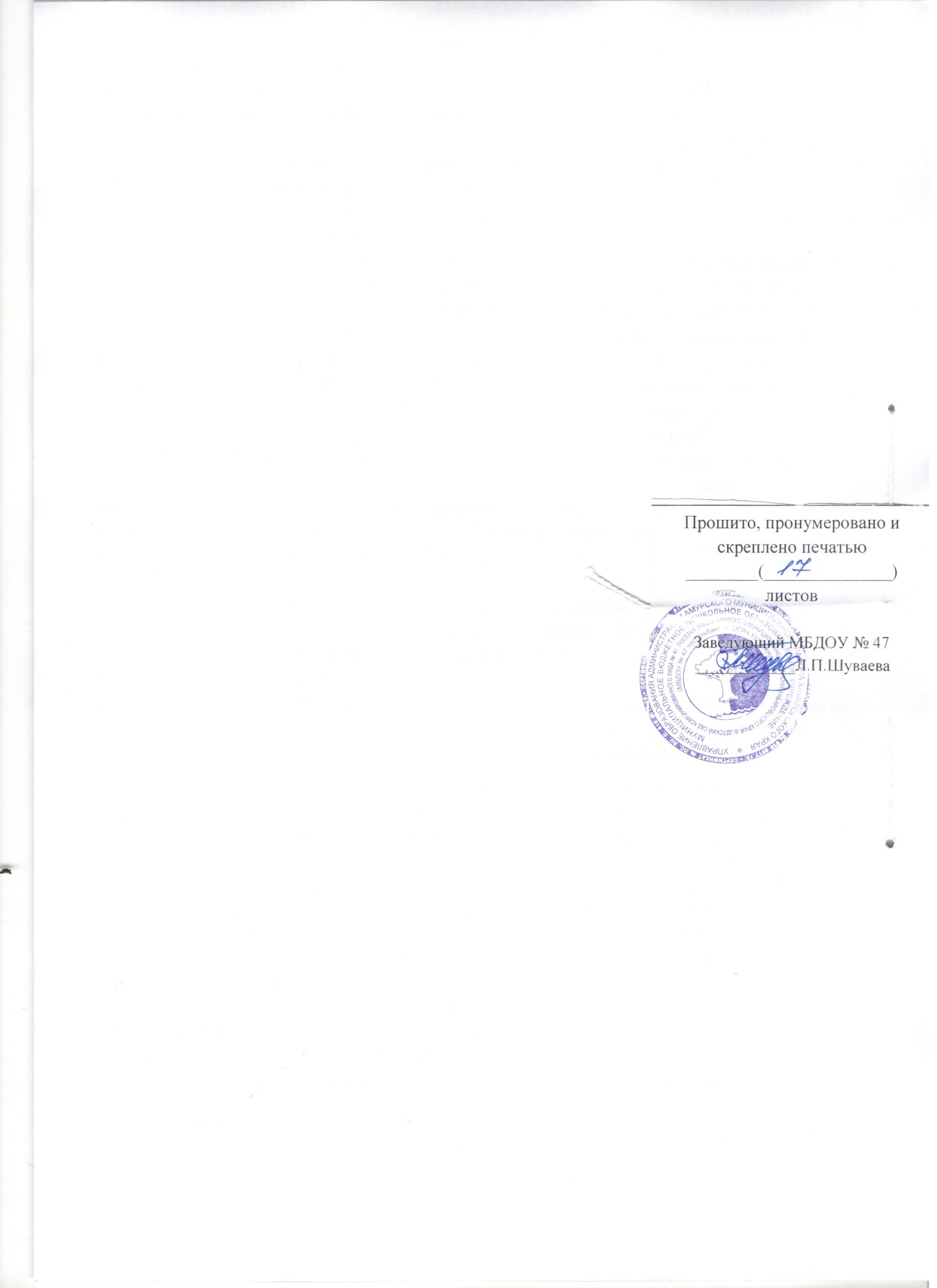 